                个人信用报告            （任选其一）1、随申办市民云APP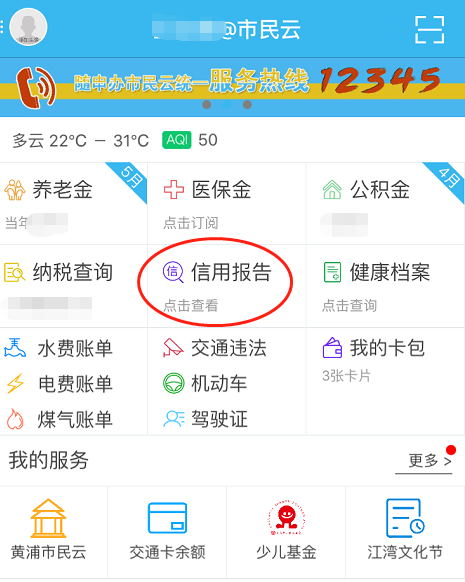 2、中国人民银行征信中心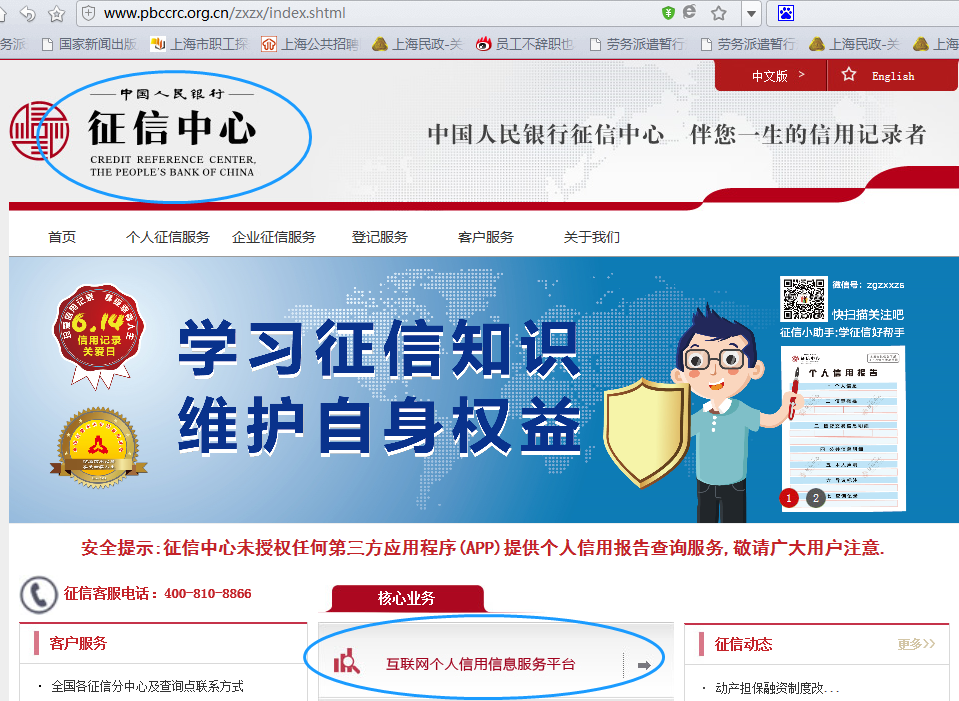 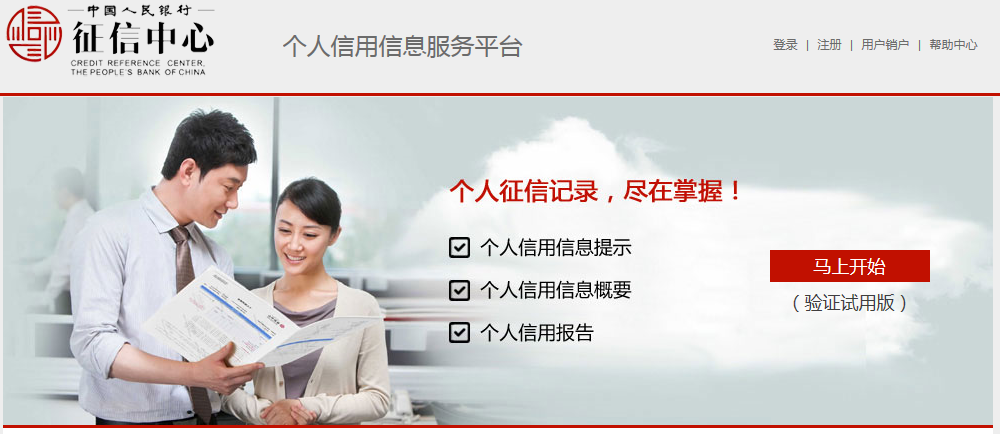 3、派出所开具无犯罪记录证明。